UIT DIE PEN VAN DIE CEO (32/21) 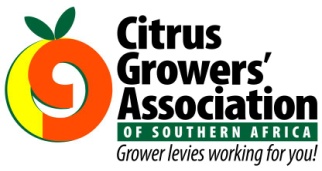 (Volg my op Twitter justchad_cga)Justin Chadwick 27 Augustus 2021INENTINGSDie Minister van Landbou, Grondhervorming en Landelike Ontwikkeling (DALRRD), agbare Minister Thoko Didiza, het die sitrusbedryf op nasionale televisie uitgesonder toe sy die landbousektor bedank het vir hul bydrae om plaaswerkers te laat inent. Dit ná die publisiteit oor inentings op sitrusplase in Limpopo en Mpumalanga - en nou is die Wes -Kaap ook besig om op plase in die Citrusdal- en Boland-omgewing in te ent. DALRRD het gevra dat ons hulle op hoogte hou van sitruswerkers wat ingeënt word. Kan produsente wat gehelp het met die inenting van werkers, Jacomien de Klerk jacomien@citrusacademy.org.za adviseer. CGA het AGBIZ gevra om met die provinsiale gesondheidsdepartemente in verbinding te tree om 'n kontakpersoon (hotline) te kry wat produsente kan bel om 'n inentingsplek aan te bied, uit te vind waar die naaste inentingsplek is om werkers te help om ingeënt te word, of om algemene inentingsinligting te verkry.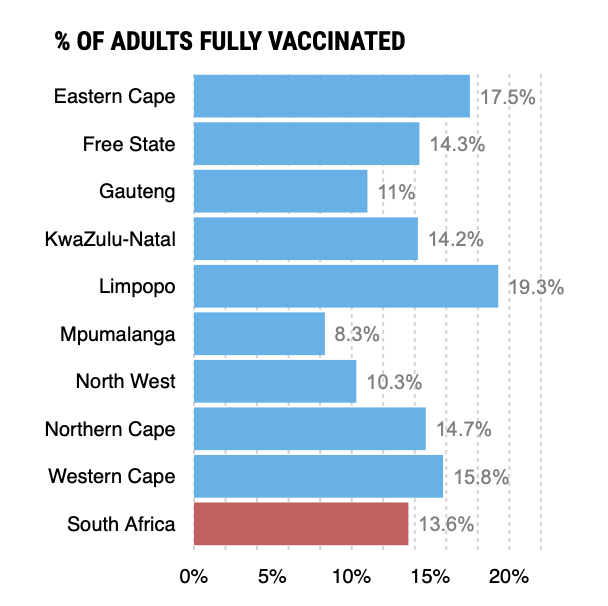 OPEENHOPING IN DURBAN HAWETerwyl ek skryf waai daar winde van 42 knope wat die CGA-kantore net wes van Durban, kasty. As gevolg hiervan is die Durbanse hawe wind “bound”. En dit kon nie op 'n slegter tyd gekom het nie - 'n oorvol hawe moet harder werk om leeg te maak - nie tot stilstand kom nie. Terwyl ons niks aan die weer kan doen nie, kan ons iets aan die opeenhoping doen - en dit is om dit nie te vererger nie. CGA stuur inligting na produsente uit oor die status van die hawe en beveel aan dat produsente noue kontak met hul vennote in die logistieke ketting het om die risiko's wat verband hou met die opeenhoping, te verminder.GEPAK EN VERSKEEP 80% van die voorspelde uitvoervolume van 2021 is nou gepak en vir uitvoer goedgekeur. Pomelo’s is klaar; terwyl die meeste uitvoerstreke soortgelyke hoeveelhede pomelo’s ontvang het as met 2020 vergelyk word, is dit Suidoos-Asië (hoofsaaklik China) wat met 1,9 miljoen kartonne in 2020 gegroei het en tot 2,8 miljoen in 2021. EU (5,3 m tot 5,5 miljoen 15 kg kartonne); Asië (1,8 m tot 1,9 m); Noord-Amerika (0,5 m tot 0,8 m); VK (0,6 m tot 0,7 m) en die Midde-Ooste (0,2 m tot 0,3 m). Rusland het 'n effense afname van 1,1 m tot 1m getoon.“Facts do not cease to exist because they are ignored” Aldous HuxleyEinde van Week 33Miljoen 15 Kg KartonneGepak GepakGepakVerskeepVerskeepAanvanklike SkattingNuutste VoorspellingFinaal GepakBRONNE: PPECB/AGRIHUB20192020202120202021202120212020Pomelo’s (17kg)15 m13.4 mPomelo’s 16.3 m14.4 m17 m13.2 m15.2 m18 m17.2 m15.5 mSagte Sitrus16.1 m20.6 m25.9 m18.4 m21.5 m30.5 m30.2 m23.6 mSuurlemoene20.4 m26.1 m28.3 m24 m25.9 m30.2 m28.5 m29.6 mNawels22.1 m24.2 m25 m21.6 m22 m26.3 m26.2 m26.2 mValencias24.4 m30.4 m29.3 m22 m19.1 m58 m55.2 m55.1 mTotaal99.3 m115.7m125.5m99.2 m103.7 m163 m157.3 m150 m